به نام خدا                    نام و نام خانوادگی : ردیفسوالنمره1حاصل جمع و تفریق های زیر را به دست آورید .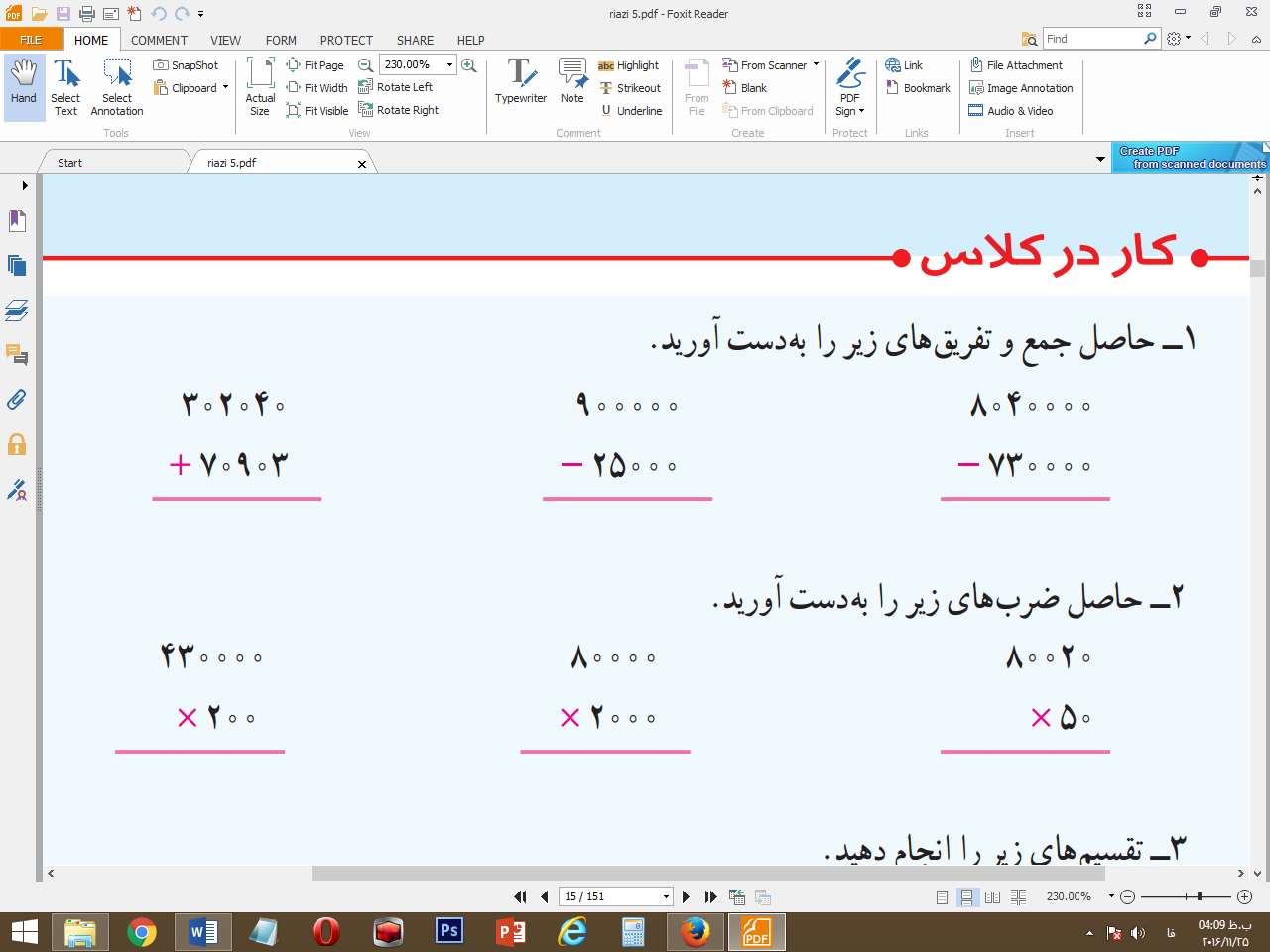 2حاصل ضرب های زیر را به دست آورید .3عددهای 1 ، 2 ، 3 ، 4 و 5 را طوری در شکل های زیر بنویسید که مجموع اعداد ستون های افقی و عمودی برابر شود .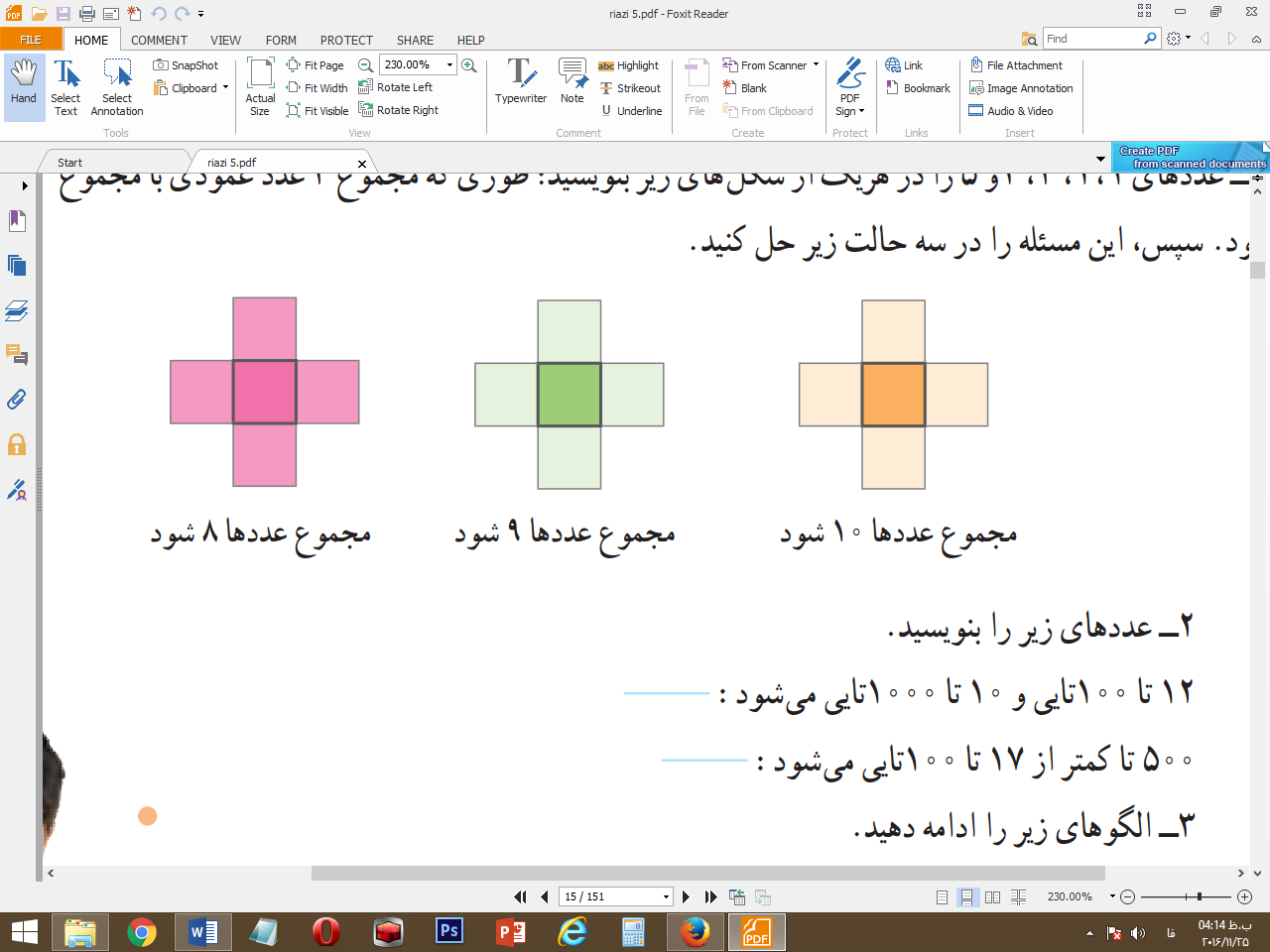 4عددهای زیر را بنویسید .8 تا 100 تایی و 9 تا 1000 تایی می شود : .................  1000 تا کمتر از 15 تا 1000 تایی می شود : ................23 تا 10000 تایی و 5 تا 100 تایی می شود : .................................5الگوهای زیر را ادامه دهید ................. ، ............. ، ................ ، 4.000.000 ، 3.000.000 ، 2.000.000................ ، ............. ، ................ ، 6 میلیون ، 5 میلیون ، 4 میلیون................ ، ............. ، ................ ، 300 میلیون ، 200 میلیون ، 100 میلیون................ ، ............. ، ................ ، 970.000.000 ، 960.000.000 ، 950.000.0006دور اعدادی که میلیاردی هستند خط بکشید .459852123 ، 1235986458 ، 125986532100 ، 100.000.0007الگوهای عددی زیر را ادامه دهید . ..................... ، .................. ، .................... ، 900.000.000 ، 800.000.000 ، 700.000.000.................. ، .................. ، .................. ، 999.000.000 ، 998.000.000 ، 997.000.000................ ، ............. ، ................ ، 990 میلیون ، 980 میلیون ، 970 میلیون8جدول ارزش مکانی را تا میلیارها رسم کنید . 9عدد 100.256.124.751 را در جدول ارزش مکانی سوال قبل قرار دهید .10عدد زیر را بخوانید و به حروف بنویسید .102.256.310.451  : .................................................................................................11در هر ردیف عدد وسطی به کدام یک نزدیک تر است ؟ آن را رنگ کنید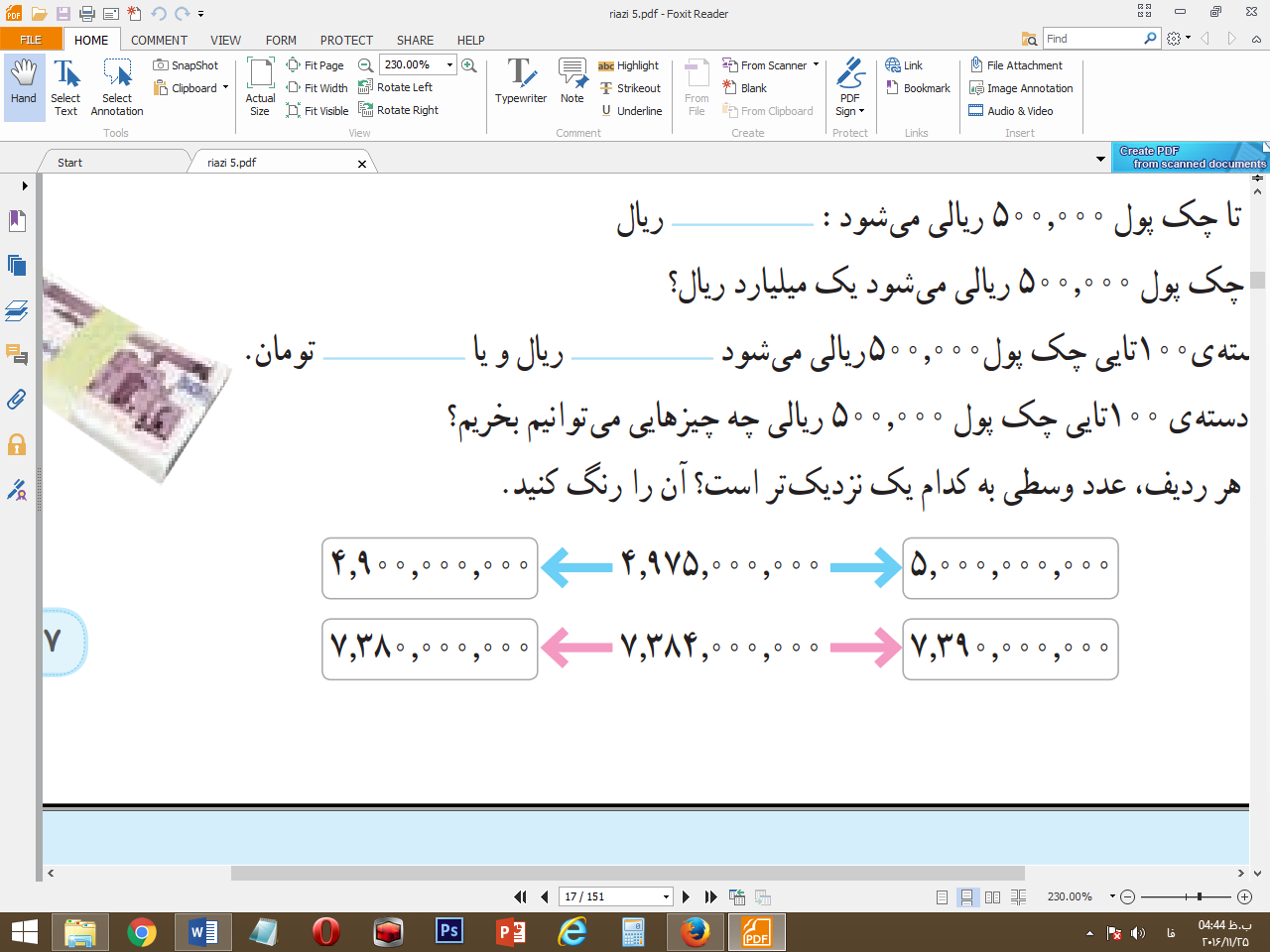 1215 تا 100.000 تا را به صورت گسترده نویسی حساب کنید . 13محورها را کامل کنید . محل تقریبی عددهای داده شده را روی محور مشخص کنید . سپس برای نقطه های مشخص شده یک عدد مناسب بنویسید .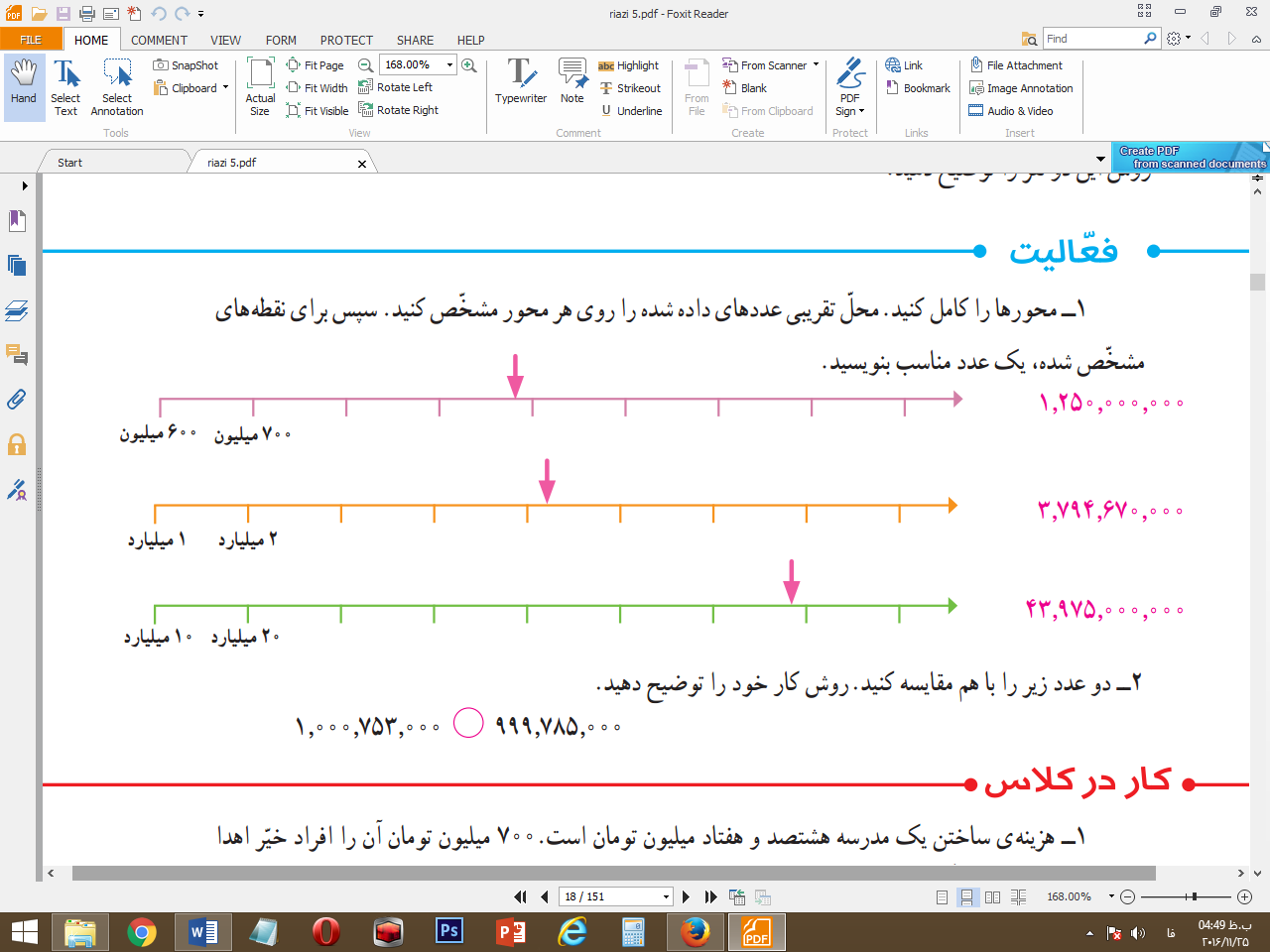 14مقایسه کنید . _____ _____